									УТВЕРЖДАЮ:									И.о. директора 									КОГАУ «ЦООД «Вятские каникулы»									_________________И.В. ЛарионовТехническая часть (аукционное задание)на поставку посуды (котел, кастрюля, чайник)№ п/пНаименование товараТребования к характеристикам товара Ед. изм.Кол-во1Котел 50 лОбъем:  не менее 50 литров не более 52 литровДиаметр: не менее  500 мм не более 510 ммВысота: не менее 260 мм не более 290 мм Толщина стенок: не менее 1 ммТройное дно или капсульное дно, толщина: не менее 3 ммКотел цельнотянутыйЕмкость с ручками и крышкой для варки на открытом огне и в духовом шкафу. Товар выполнен из нержавеющей стали, который не окисляется, не деформируется при высоких температурах. Стенки посуды обладают повышенной прочностью и стойкостью к механическим повреждениямДля использования на любых типах плит – газовых, электрических, керамическихКрышка с ручкой плотно прилегает к борту по всему периметру котла без перекосов и смещенияРучки на котле и крышке из нержавеющей стали, несъемныешт92Котел 50 лОбъем:  не менее 50 литров не более 52 литровДиаметр: не менее  400 мм не более 450 ммВысота: не менее 350 мм не более 400 мм Толщина стенок: не менее 1 ммТройное дно, толщина: не менее 6 ммКотел цельнотянутыйЕмкость с ручками и крышкой для варки на открытом огне и в духовом шкафу. Товар выполнен из нержавеющей стали, который не окисляется, не деформируется при высоких температурах. Стенки посуды обладают повышенной прочностью и стойкостью к механическим повреждениямДля использования на любых типах плит – газовых, электрических, керамическихКрышка с ручкой плотно прилегает к борту по всему периметру котла без перекосов и смещенияРучки на котле и крышке из нержавеющей стали, несъемныешт73Котел 40 лОбъем: не менее 40 литров не более 42 литровДиаметр: не менее 400мм не более 450 ммВысота: не менее 260 мм не более 330 ммТолщина стенок: не менее 1 ммТройное дно, толщина: не менее 6 ммКотел цельнотянутыйЕмкость с ручками и крышкой для варки на открытом огне и в духовом шкафу. Котел выполнен из нержавеющей стали, который не окисляется, не деформируется при высоких температурах. Стенки посуды обладают повышенной прочностью и стойкостью к механическим повреждениямДля использования на любых типах плит – газовых, электрических, керамическихКрышка с ручкой плотно прилегает к борту по всему периметру котла без перекосов и смещенияРучки на котле и крышке из нержавеющей стали, несъемныешт124Котел 30 лОбъем:  не менее 30 литров не более 32 литровДиаметр: не менее 350мм не более  400 ммВысота: не менее 260мм не более 320 ммТолщина стенок: не менее 1 ммТройное дно, толщина: не менее 6 ммКотел цельнотянутыйЕмкость с ручками и крышкой для варки на открытом огне и в духовом шкафу. Котел выполнен из нержавеющей стали, который не окисляется, не деформируется при высоких температурах. Стенки посуды обладают повышенной прочностью и стойкостью к механическим повреждениямДля использования на любых типах плит – газовых, электрических, керамическихКрышка с ручкой плотно прилегает к борту по всему периметру котла без перекосов и смещенияРучки на котле и крышке из нержавеющей стали, несъемныешт35Котел 20 лОбъем:  не менее 20 литров не более 22 литровДиаметр: не менее 300 мм не более 400 ммВысота: не менее 250 мм не более 300 мм Толщина стенок: не менее 1 ммТройное дно, толщина: не менее 6 ммКотел цельнотянутыйЕмкость с ручками и крышкой для варки на открытом огне и в духовом шкафу. Котел выполнен из нержавеющей стали, который не окисляется, не деформируется при высоких температурах. Стенки посуды обладают повышенной прочностью и стойкостью к механическим повреждениямДля использования на любых типах плит – газовых, электрических, керамическихКрышка с ручкой плотно прилегает к борту по всему периметру котла без перекосов и смещенияРучки на котле и крышке из нержавеющей стали, несъемныешт26Кастрюля Объем:  не менее 3 литров не более 4 литровДиаметр: не менее 200 мм не более 215 ммВысота: не менее 95 мм не более 150 мм Толщина стенок: не менее 1 ммТройное дно, толщина: не менее 6 ммКастрюля цельнотянутаяЕмкость с ручками и крышкой для варки на открытом огне и в духовом шкафу. Товар выполнен из нержавеющей стали, который не окисляется, не деформируется при высоких температурах. Стенки посуды обладают повышенной прочностью и стойкостью к механическим повреждениямДля использования на любых типах плит – газовых, электрических, керамическихКрышка с ручкой плотно прилегает к борту по всему периметру кастрюли без перекосов и смещенияРучки на кастрюле и крышке из нержавеющей стали, несъемныешт107КастрюляОбъем:  не менее 5 литров и не более 6 литровДиаметр: не менее 235 мм не более 240 ммВысота: не менее 125 мм не более 130 ммТолщина стенок: не менее 1 ммТройное дно, толщина: не менее 6 ммКастрюля цельнотянутаяЕмкость с ручками и крышкой для варки на открытом огне и в духовом шкафу. Товар выполнен из нержавеющей стали, который не окисляется, не деформируется при высоких температурах. Стенки посуды обладают повышенной прочностью и стойкостью к механическим повреждениямДля использования на любых типах плит – газовых, электрических, керамическихКрышка с ручкой плотно прилегает к борту по всему периметру кастрюли без перекосов и смещенияРучки на кастрюле и крышке из нержавеющей стали, несъемныешт88Чайник 7 л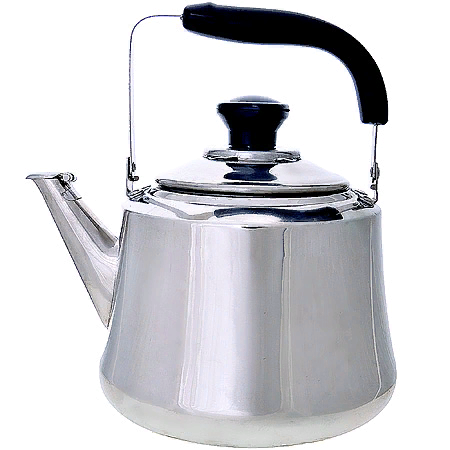 Образец (для примера)Объем:  не менее 6 литров и не более 7 литровТолщина стенок: не менее 0,55 ммТолщина дна: не менее 1 мм Диаметр горла:не менее 30 ммЧайник цельнотянутыйЧайник - небольшой закрытый сосуд с носиком, крышкой и ручкой для подогревания и кипячения воды. Товар выполнен из нержавеющей стали, который не окисляется, не деформируется при высоких температурах. Стенки посуды обладают повышенной прочностью и стойкостью к механическим повреждениямДля использования на любых типах плит – газовых, электрических, керамическихКрышка изготовлена из нержавеющей стали плотно прилегает к борту по всему периметру горлышка чайника без перекосов и смещения. на крышке имеется пластмассовая ручка для исключения обжигания человеком своих рук.На ручке изготовленной из нержавеющей стали имеется пластмассовая ручка.шт24